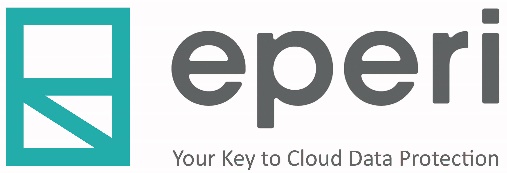 PRESSEMITTEILUNGeperi stellt neue Cloud-Backup-Lösung für Endgeräte vorSichere, datenschutzkonforme und kostengünstige Backups auf OneDrive für beliebig viele NutzerPfungstadt, 15. Juni 2023 – Der Spezialist für Datensicherheit in der Cloud weitet sein Lösungsportfolio in den Bereich der Datensicherung aus. eperi bietet ab sofort eine Backup-Lösung für OneDrive an. Die in das Microsoft Windows Betriebssystem integrierte Datensicherungslösung arbeitet auf Basis des hochsicheren eperi Gateways und verschlüsselt alle OneDrive Backups und legt diese in der Cloud ab.Unternehmen haben mit dieser neuen Lösung von eperi die Möglichkeit, den in Microsoft 365 verfügbaren OneDrive (for Business) Cloud-Speicher als Backup-Ziel zu verwenden und gleichzeitig alle Anforderungen hinsichtlich der Datensicherheit und Compliance zu erfüllen. Die automatisierten Backups aller Geräte im Unternehmen sind auf Basis von OneDrive sichergestellt, damit im Falle eines Datenverlusts ein Restore kostengünstig, schnell und unkompliziert durchgeführt werden kann. Die eperi Lösung bietet sich insbesondere für Unternehmen an, deren Mitarbeiter remote oder in Homeoffices arbeiten. Das Backup deren Geräte können bisher nur unter großem technischem und budgetärem Aufwand über klassische Backup-Lösungen sicher und zuverlässig erfolgen. Kern der Lösung ist das vielfach erprobte eperi Gateway, das als Proxy im Datenstrom steht und die Inhalte der Daten verschlüsselt. Damit liegen niemals Klartext-Backup-Daten außerhalb der vertrauenswürdigen Umgebung vor. Darüber hinaus halten Unternehmen mit der eperi Lösung das 3-2-1-Prinzip für die Datensicherung ein: Eine von drei Sicherungskopien liegt sicher verwahrt extern in der Cloud, wo Microsoft die Daten zudem redundant vorhält. Ein weiterer Vorteil der eperi Backup/Restore-Lösung liegt darin, dass die Verschlüsselung für Nutzende völlig unbemerkt bleibt und gleichzeitig sämtliche Suchfunktionen für die verschlüsselten Backup-Daten erhalten bleiben.Die Vorteile der Lösung für Unternehmen im Einzelnen sind:Kosten: Pro Nutzerende steht in M365-Business-Lizenzen 1 TB Speicherplatz für OneDrive for Business zur Verfügung. Es sind keine zusätzlichen Investitionen in Hardware oder Speicher nötig. Gleichzeitig sind die Lizenzkosten für das eperi Gateway deutlich geringer als für eine typische Backup-Software; es können bis zu 60 Prozent eingespart werden.Skalierbarkeit: Die Lizenzen für M365 und das eperi Gateway lassen sich flexibel erweitern und passen sich dem Bedarf des Unternehmens nahezu beliebig an. Automatische Datensicherung in Echtzeit: Solange das Gerät über eine Verbindung zum Internet verfügt, werden jegliche Änderungen in Echtzeit, ohne Zeitpläne oder manuelle Eingriffe synchronisiert, womit das Backup immer auf dem aktuellen Stand ist. Nach einer eventuellen Offline-Phase werden die Backups automatisch durchgeführt.Standortunabhängigkeit: Das Backup inklusive der Verschlüsselung durch das eperi Gateway kann jederzeit und von überall durchgeführt werdenVersionierung: Die eperi Backup-Lösung sichert jegliche Änderung an Dateien in Echtzeit auf OneDrive. Durch die in OneDrive integrierte Versionierung lassen sich eng definierte Recovery Point Objectives (RPO) realisieren, was insbesondere auch dem Ransomware-Schutz dient.Wiederherstellung von gelöschten Dateien: Selbst gelöschte Dateien sind in OneDrive for Business nicht verloren. Im virtuellen Papierkorb werden gelöschte Dateien 93 Tage gespeichert und sind jederzeit wiederherstellbar.Die neue stand-alone Backup-Funktion für OneDrive mit dem eperi Gateway ist die logische Ausgliederung der ganzheitlichen eperi Datenschutzlösungen für M365 in der Cloud. Bereits heute bietet das eperi Gateway die Möglichkeit einer hochsicheren Verschlüsselung sämtlicher Unternehmensdaten, in und für die Cloud - also auch für Backups wie OneDrive. Der essenzielle Mehrwert dieser einfachen neuen Lösung ist, dass sie einen kritischen Bedarf von Unternehmen adressiert, der nicht zuletzt seitdem enormen Popularität von Homeoffices in der Datensicherung massiv gestiegen ist.Über die Eperi GmbH: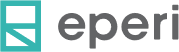 eperi - Datenschutz ist unser AnsatzpunktWir glauben, dass Datenschutz ein grundlegendes Menschenrecht ist. Unser Ziel ist es, dass Menschen zu jeder Zeit die Kontrolle über ihre Daten behalten. Ohne Kompromisse und mit der besten Technologie. Mit dem Kunden im Mittelpunkt haben wir eine Lösung geschaffen, die für den Benutzer unsichtbar ist und gleichzeitig die höchsten Sicherheitsstandards erfüllt. Mit der eperi Lösung profitieren Unternehmen von allen Vorteilen der Cloud-Nutzung, wie bspw. einer effizienten unternehmensweiten Kollaboration – und bleiben dabei rechtssicher gemäß weltweiter Datenschutzgesetze. eperi besitzt mehrere internationale Patente für seine innovative Multi-Cloud Technologie, die einen konkurrenzlosen Datenschutz für SaaS Anwendungen, individuelle Applikationen und Dateien bietet. Der Kunde behält die alleinige Kontrolle über alle sensiblen Daten, da keine unverschlüsselten Daten in die Cloud gesendet werden.Wir ermöglichen die Cloud – einfach, sicher, individuell, DSGVO-konform!Pressekontakt eperiEperi GmbH
Sabine Jost
Gutenbergstraße 4-6
64319 Pfungstadt
Tel: +49 (0)6157 95639 16E-Mail: sabine.jost@eperi.com 
Web: www.eperi.comPressekontakt AgenturTC CommunicationsThilo ChristTel: +49 171 6220610Alexandra SchmidtTel: +49 170 3871064‬E-Mail: eperi@tc-communications.de